		Соглашение		О принятии согласованных технических правил Организации Объединенных Наций для колесных транспортных средств, предметов оборудования и частей, которые могут быть установлены и/или использованы на колесных транспортных средствах, и об условиях взаимного признания официальных утверждений, выдаваемых на основе этих правил Организации Объединенных Наций*(Пересмотр 3, включающий поправки, вступившие в силу 14 сентября 2017 года)_________		Добавление 136 — Правила № 137 ООН		Пересмотр 2 — Поправка 3Дополнение 3 к поправкам серии 02 — Дата вступления в силу: 4 января 2023 года		Единообразные предписания, касающиеся официального утверждения легковых автомобилей в случае лобового столкновения с уделением особого внимания удерживающей системеНастоящий документ опубликован исключительно в информационных целях. Аутентичным и юридически обязательным текстом является документ: ECE/TRANS/WP.29/2022/67._________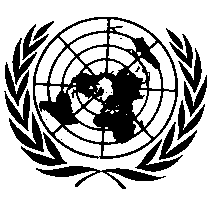 ОРГАНИЗАЦИЯ ОБЪЕДИНЕННЫХ НАЦИЙПриложение 3, пункт 1.4.3.11.3 изменить следующим образом:«1.4.3.11.3	Положение спинок передних сидений	Если спинки сидений регулируются… пункта 3.1.2 приложения 5».Приложение 5, пункт 3.1 изменить следующим образом:«3.1	Голова	Устанавливаемая в голове поперечная платформа с измерительными приборами должна располагаться горизонтально с допуском 2,5º».Включить новые пункты 3.1.1 и 3.1.2 следующего содержания:«3.1.1	Для выравнивания положения головы испытательного манекена в транспортных средствах с сиденьями с вертикальными нерегулируемыми спинками соблюдают следующую последовательность действий. Сначала корректируют положение точки “H 5th” в пределах, указанных в пункте 3.4.3.1 ниже, для выравнивания положения поперечной платформы с измерительными приборами, устанавливаемой в голове испытательного манекена. Если же эта поперечная платформа с измерительными приборами не выравнивается, то корректируют угол таза испытательного манекена в диапазоне значений, указанных в пункте 3.4.3.2 ниже. Если и в этом случае поперечная платформа с измерительными приборами, устанавливаемая в голове, не выравнивается, то следует минимально отрегулировать шейную крепежную скобу испытательного манекена таким образом, чтобы обеспечить горизонтальное положение поперечной платформы головы с измерительными приборами с допуском 2,5º.3.1.2	Для выравнивания положения головы испытательного манекена в транспортных средствах с сиденьями с регулируемыми спинками соблюдают следующую последовательность действий. Сначала корректируют положение точки “H 5th” в пределах, указанных в пункте 3.4.3.1 ниже, для выравнивания положения поперечной платформы с измерительными приборами, устанавливаемой в голове испытательного манекена. Если же эта поперечная платформа с измерительными приборами не выравнивается, то корректируют угол таза испытательного манекена в диапазоне значений, указанных в пункте 3.4.3.2 ниже. Если и в этом случае поперечная платформа с измерительными приборами, устанавливаемая в голове, не выравнивается, то следует минимально отрегулировать шейную крепежную скобу испытательного манекена таким образом, чтобы обеспечить горизонтальное положение поперечной платформы головы с измерительными приборами с допуском 2,5º. Если же поперечная платформа с измерительными приборами, устанавливаемая в голове, по-прежнему не выравнивается, то надлежит минимально изменить угол наклона спинки сиденья таким образом, чтобы обеспечить горизонтальное положение поперечной платформы головы с измерительными приборами с допуском 2,5º».E/ECE/324/Rev.2/Add.136/Rev.2/Amend.3−E/ECE/TRANS/505/Rev.2/Add.136/Rev.2/Amend.3E/ECE/324/Rev.2/Add.136/Rev.2/Amend.3−E/ECE/TRANS/505/Rev.2/Add.136/Rev.2/Amend.3E/ECE/324/Rev.2/Add.136/Rev.2/Amend.3−E/ECE/TRANS/505/Rev.2/Add.136/Rev.2/Amend.324 February 2023